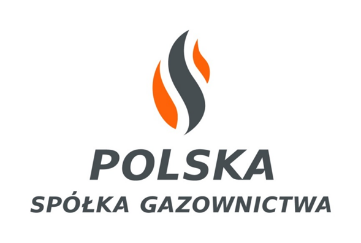 WNIOSEK O UDOSTĘPNIENIE STACJI BADAWCZEJ Podmiot wnioskującyNazwa:		................................................................................................			………………………………………………………………………Siedziba:		................................................................................................			………………………………………………………………………Numer telefonu:	...................................	Numer fax:	...........................................REGON:	..............................................		NIP:	.......................................................Adres do korespondencji (wpisać jeśli inny): …………………………………………………..…………………………………………………………………………………………………...…..…………………………………………………………………………………………………...…..Osoba do kontaktu: ……………… Numer telefonu: ……………..……Adres e-mail …………..……..…….Opis przedmiotu badań…………………………………………………………………………………………………...…..………………………………………………………………………………………………...…......…..……………………………………………………………………………………………………Schemat ideowy przedmiotu badańNależy przedstawić schemat ideowy wraz z listą urządzeń przewidywanych do montażu. Ponadto, w miarę możliwości podać opis regulacji układu.…………………………………………………………………………………………………...…..………………………………………………………………………………………………...…......…..……………………………………………………………………………………………………Parametry pracy badanego urządzenia / układu urządzeń** niepotrzebne skreślić Należy podać parametry pracy poszczególnych urządzeń przewidzianych do montażu na stacji. W przypadku urządzeń dopuszczonych do obrotu należy podać tylko podstawowe parametry. W przypadku urządzeń wprowadzanych na rynek lub prototypach należy podać jakie dopuszczenia, które posiada urządzenie oraz potwierdzenie wymagań zawartych w pkt 4 Regulaminu.…………………………………………………………………………………………………...…..………………………………………………………………………………………………...…......…..……………………………………………………………………………………………………Parametry wymagane dla przedmiotu badańInne wymagania: Należy podać inne wymagania mające wpływ na prowadzenie badań wraz z ich szczegółowym opisem.…………………………………………………………………………………………………...…..………………………………………………………………………………………………...…......…..……………………………………………………………………………………………………Ramowy program badańNależy podać opis scenariuszów badań z uwzględnieniem czasookresu wymaganego dla ich przeprowadzenia oraz planowana data ich rozpoczęcia.…………………………………………………………………………………………………...…..………………………………………………………………………………………………...…......…..……………………………………………………………………………………………………Oświadczenie Wnioskujący oświadcza, że zapoznał się z Regulaminem udostępniania stacji badawczej PSG w Bielanach Wrocławskich. MOP na wejściu układu badanegoMOP na wyjściu układu badanegoZakres regulacji ciśnienia wejściowego na wejściu ciągu badawczegoZakres ciśnienia roboczego na wyjściu ciągu badawczegoZakres regulacji strumieniaTemperatura gazuDługość montażowa układu (przewidywana)Zakres danych pomiarowych do pozyskaniaCzęstotliwość próbkowania danych.…………………………………………………………………………………………………………..Miejsce i dataCzytelny podpis